SatnicaPrvog Medjunarodnog takmicenja učenika i studenata UMBPS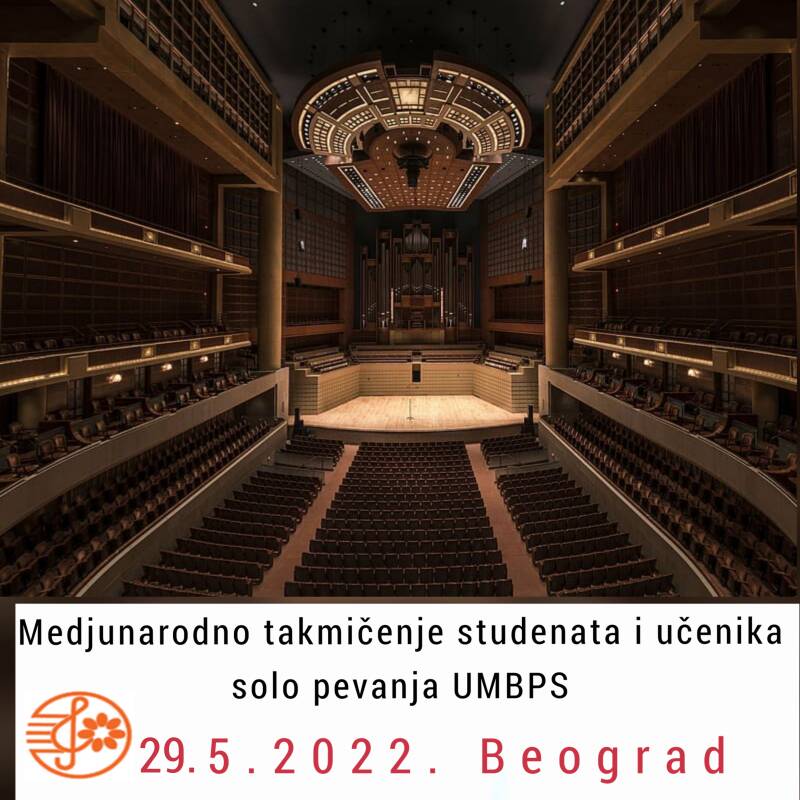 MŠ „Dr Vojislav Vučković“, BeogradUl.Kondina br.6Proba sale 10h-11hSastanak žirija 11-11.15hI KATEGORIJA11.30h-12hLara BogdanovićJelena MitrovićKatarina KuzmanovićMina LečićAnastasija Niković, online učešćeII KATEGORIJA12h -12.15h Mihailo Dražić CepSara Tubić, online učešćeNikola Kolarov, online učešćeIII i IV  KATEGORIJA12.30h-13hIvana Surla Teodora ZbilićMilica ZlokolicaJovana Kovačević,online učešćeTamaš Kiš, online učešćeVanja Milosavljević, online učešćeV KATEGORIJA13.15h-14.15hVeronika PavlićevićBrigita MesarošAndjela Ninković, online učešćeTamara Angelovska, online učešće www.umbps.com